The Whirlwinds of Elysium : A Catalog and Meteorological Characteristics of “Dust Devil” Vortices Observed by InSight on MarsRalph D. Lorenz1, Aymeric Spiga2, Philippe Lognonné3 Matthieu Plasman3, Claire E. Newman4, Constantinos Charalambous51Johns Hopkins Applied Physics Laboratory, Laurel, MD 20723, USA2Laboratoire de Météorologie Dynamique (LMD/IPSL), Sorbonne Université, Centre National de la Recherche Scientifique, École Polytechnique, École Normale Supérieure, Paris, France and Institut Universitaire de France, Paris, France3Institut de physique du globe de Paris, Université de Paris, CNRS, Paris, France5Imperial College London, Department of Electrical and Electronic Engineering, Imperial College London, South Kensington Campus, London, SW7 2AZ, United KingdomSubmitted to Icarus 25th June, 2020. AbstractA catalog of convective vortex encounters recorded by InSight on the Martian surface is presented, through Sol 390 of the mission. The catalog summarizes key meteorological parameters such as wind speed and direction before the event, peak wind, the duration and magnitude of the pressure excursion, temperatures and solar data where present. Additional seismic parameters are also provided on SEISdetected ground acceleration. The catalog is intended as a resource for vortex population studies, and as an index for examining these meteorological events in detail and to assess possible geophysical (seismic or magnetic) signatures.  Whereas it is difficult to evaluate ‘anecdotal’ results in small surveys, the large number of events (853 0.8 Pa) in this work permits robust statistical evaluation. For example, it is found that three times as many pressure profiles have slower onsets than decays than vice versa, indicating an asymmetry in the surface pressure field due to the tilted advection of the vortex by ambient wind. A vortex area fraction of 0.07% during the most active six hours of the day is deduced.1. IntroductionDust devils, and their invisible dustless vortex counterparts, are one of the most prominent, and fascinating, aspects of Martian meteorology.  They have been documented by every landed mission (even those – the Mars Exploration Rovers – without dedicated meteorological instrumentation). Dust devils play important roles in injecting dust into the atmosphere (e.g. Cantor et al., 2006; Kahre et al., 2006) and causing surface albedo changes via the formation of dust devil tracks (e.g. Reiss et al., 2016). They  the operation of solar-powered vehicles on Mars, via the removal of airfall dust from solar panels.  A further virtue of vortices for InSight, given the apparent dearth of geological seismic events, is their role as a (negative) surface load which probes the elastic properties of the near-surface (Murdoch et al. 2017, Banerdt et al., 2020, Lognonné et al., 2020 ).The InSght lander has been operating on the surface of Mars since November 2018 and as a fixed geophysical monitoring platform with meteorological instrumentation, is yielding a record of Martian weather that is transformative in its detail and uniformity.  Very soon after its instrumentation was checked out, transient pressure drops due to convective vortices were detected.  Spiga et al. (2020, submitted) presented the detection of almost ten thousand pressure drop events through Sol 390, noting the seasonal evolution of the population in response to changing wind and insolation patterns,  the passage of a dust storm.  The present paper presents a catalog of the largest events in that same period, extracting key meteorological parameters beyond the simple pressure drop magnitude. The catalog comprises ‘browse’ plots of key meteorological variables over the 2 minute period around the maximum pressure drop, and an ASCII table of key extracted quantities.  It is not intended that strong conclusions be drawn from any single catalog entry – the original data should be reviewed over a wider period for full context, for example – but broad statistical correlations from the catalog should be valid.  We show in this paper a few example events to illustrate the data quality and features of the vortices.  also reviews some statistical aspects of the vortex population and some relationships between the vortex properties and meteorological parameters. This paper is not intended as an exhaustive investigation of all possible correlations – indeed the provision of the catalog is precisely intended to facilitate investigations that the authors have not anticipated. It is hoped that the catalog will help identify occasions where close scrutiny of other datasets may be of interest. 2. Data Acquisition and Catalog GenerationThe present catalog of vortex properties (access and structure are discussed in the appendix) retrieves the local time series of all meteorological data in the 2 minutes around these events and extracts key parameters.  Examples of the browse plots are shown in figures 1-3.The pressure time series, being the most heavily-sampled data and most uniform in quality over the course of the mission, is used to define the vortex event, as in many previous studies. Pressure signals tend to be the most robust vortex indicator.  Although the resolution of the APSS pressure sensor (Banfield et al. 20) is exquisite (~0.01 Pa)  the background fluctuations in pressure are typically of the order of 0.1 Pa and a practical detection threshold scales to some multiple of this value.  As noted in Spiga et al. (2020)  many thousands of pressure excursions with amplitudes of 0.3 Pa  or 0.5 Pa  (thresholds used in studies by Pathfinder (Murphy and Nelli, 2002) , Phoenix (Ellehoj et al., 2010) and Curiosity (e.g. Ordóñez-Etxeberria et al., 2020) have been detected at InSight. However, the signatures in other meteorological data of such small events are typically comparable with the background fluctuations associated with convective turbulence.   Thus to focus attention where vortex signatures are relatively unambiguous, the present catalog is restricted to events with a pressure drop of 0.8 Pa or more.Wind data on InSight are recorded by a pair of thermal anemometers (‘TWINS’) pointing in the Plus and Minus These sensors have a sample rate of 1 Hz and post-processing combining the data from both sensors (if both are powered on) determines the best overall estimate of wind direction and wind speed.  However, the rapidly-changing speed and direction in a vortex often defeats this estimation process and the pipeline fails to generate a valid estimate. This results in some data gaps, often frustratingly at the most interesting moment in the record.   We report in the catalog plots the separate intermediate products (the so-called Plus and Minus wind speeds), and consider the most likely ‘true’ value to be the higher of the two if both are available: this is the value reported in the catalog table.  The retrieved wind direction tends to be retrieved more reliably than the speed.  Lorenz (2016) described a model by which the diameter, intensity and miss distance of a vortex might be estimated (albeit not completely unambiguously) from pressure and wind time series.  The intense fluctuations in InSight wind speeds, and the frequent data gaps, mean such an estimation is difficult in most of the encounters. Although it may succeed, perhaps in combination with seismometer data, in perhaps the best 10-20% of encounters, this has not been attempted in the present work.  Dust devils have an optical signature, as their name implies, and can be detected by the solar shadow cast by the dust (e.g.  Lorenz and Jackson, 2015).  InSight’s solar panels can in principle record such shadows, and these records have indicated dust variations and clouds on Mars (Lorenz et al., 2020). However, solar array data are only recorded when the lander is ‘awake’ to perform radio transmissions or other high power operations, long gaps exist when no data  available.  Furthermore, for most of the mission, solar array currents have been recorded at a low cadence of ~30s intervals or longer, so the solar information in the present catalog has very limited value. However, the sampling cadence was recently (Sol 426) increased to 4 seconds will likely be of greater interest in any future catalog releases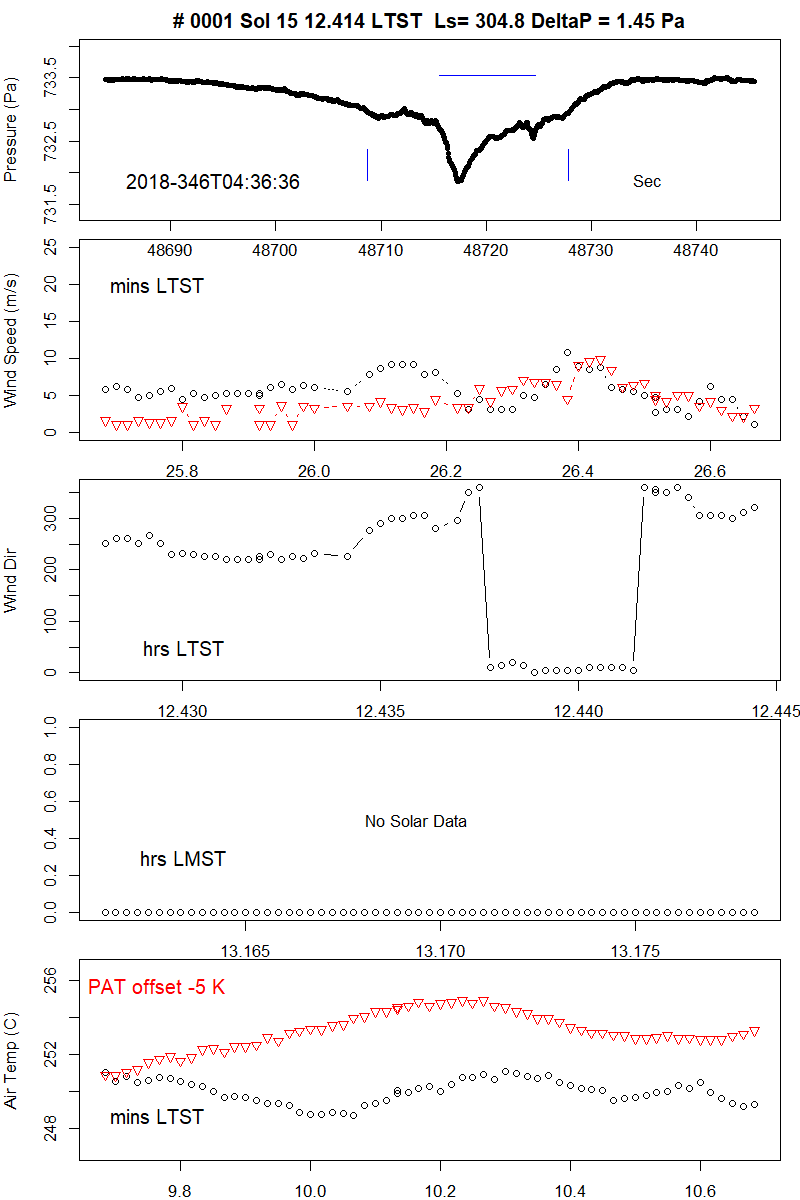 Figure 1.   First browse plot in the catalog (0001.TIF – see Appendix for catalog format and access), during Sol 15 when the first extended APSS measurement took place.  This modest (1.45 Pa)  event caused wind direction to veer by about sixty degrees. It is unusual in indicating a temperature perturbation of ~2K that appears associated with the relatively long duration of the event (notice that the +Y air temperature curve (red triangles), rather warmer than the other side (-Y, black circles) is shifted downwards here by 5K to be shown well in the same graph.    The time axis is the same in all plots, but is labelled with the various units and time systems to facilitate referencing to other datasets. The horizontal blue bar denotes the duration over which the event had  a pressure excursion exceeding 50% of the maximum; the vertical blue bars denote where the excursion is 33% or more. The universal time (UTC) indicated in the lower left of the pressure plot corresponds to the start of the record : UTC is the preferred time reference for the seismological community.  Minutes LMST and LTST are since the start of the respective hour; the seconds in the uppermost plot are seconds from the start of the APSS record for that Sol. 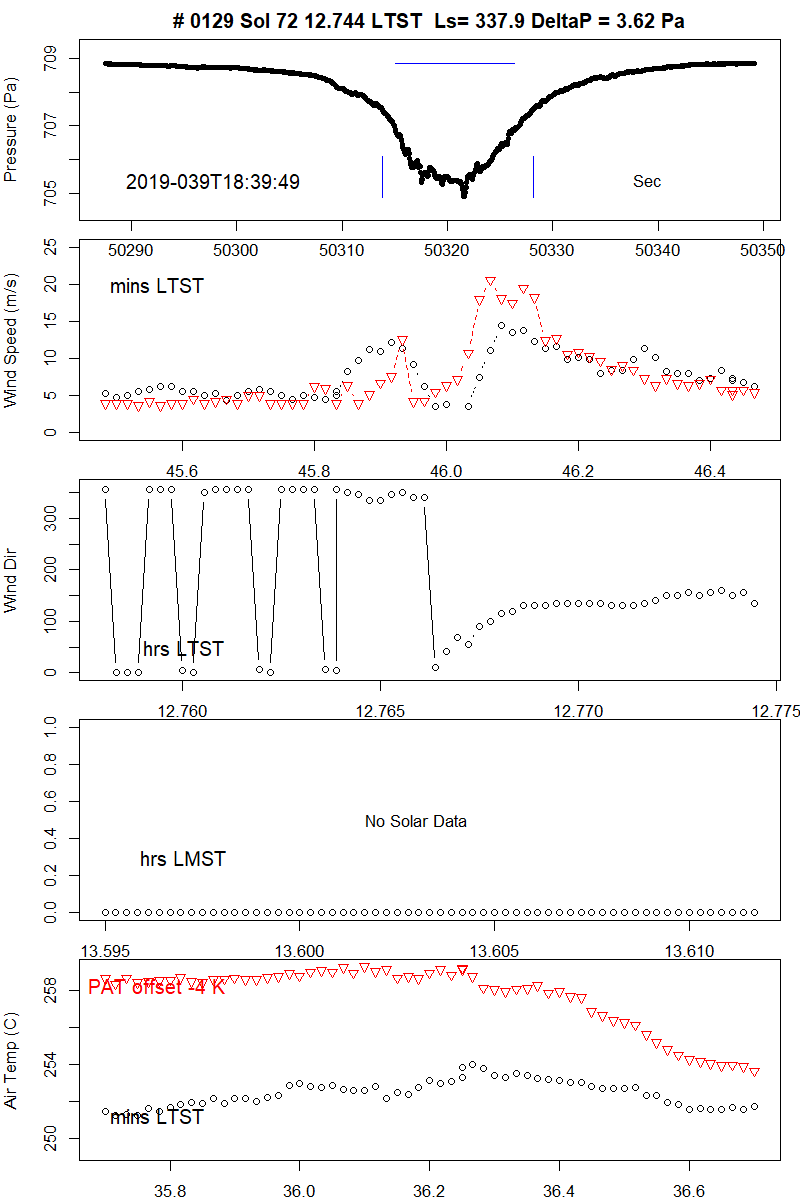 Figure 2. A powerful vortex noted on Sol 72.  This is a relatively large vortex in weak background winds, with a diametric penetration allowing the double peak in windspeed associated with the ‘wall’ to be resolved.  The wind direction in the record is dominated by the vortex winds, with a before/after difference of about 150 degrees.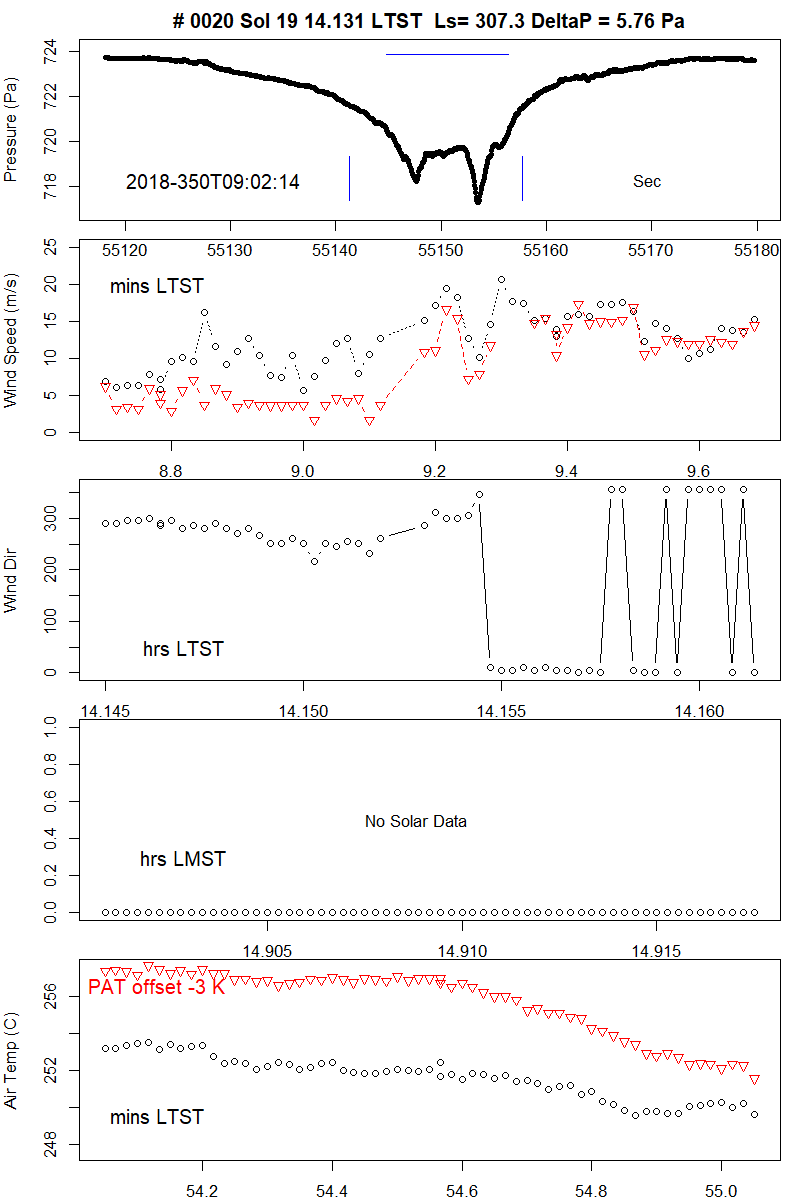 Figure 3. A relatively strong event recorded on Sol 19. The pressure profile shows two discrete dips within a broader trough, indicating a multi-core vortex, or more likely a cycloidal migration of a single core making two close encounters.3. Population CharacteristicsThe catalog allows exploration of statistical properties of, and correlations between, the various parameters. The large number of events permits relations to be exposed against the obfuscating random variation of vortex characteristics and encounter geometries.The full catalog of 853 events is available electronically (see appendix); the summary entries of a small subset (the ‘top ten’ in terms of pressure drop Sols 1-390) are presented in table 1.    Some basic details of some other events of note, such as those discussed in the literature, are provided in table 2.   The following sections discuss some overall features of the population.Table 1. Top Ten Vortex Events  (see appendix for description of the field entries)Table 2.  Vortex Events documented in prior publications3.1  Pressure and Windpeed StatisticsThe cumulative plot of peak pressure excursions (dips) is shown in figure 4.   As noted previously (Banfield et al., 2020; Spiga et al., 2020), the InSight vortex population is very abundant, with several times more detections per day than previous landing sites, and with the largest events detected on Mars (event 119 on InSight Sol 65).The population has a skewed distribution that can be approximated by one or more power law segments. As discussed previously (Lorenz, 2013)  lengthy but inconclusive debates may be had with finite, noisy datasets on the relative merits of power law, lognormal, exponential or other fits. In the present instance, an exponential has  a convexity similar to the population overall, but introduces too much curvature  (as was the case for Mars Exploration Rover dust devil diameters, Lorenz 2009, which were better fit by a power law).  An alternate description may be of two power law segments, raising the interesting question of whether the break point between them (the ‘knee’ in the curve) at 3 Pa has any physical significance or interpretation.  Spiga et al. (2020, submitted) show their catalog as differential rather than cumulative counts, and a change of slope can be discerned (albeit noisily) at this point.  They fit the population with a single differential power law of -3.5  (thus a cumulative one of -2.5,  in effect a weighted average of the -2 and -4 slopes we identify here). The peak observed pressure drop and its relation to the core pressure drop of the vortex, depends on the miss distance. Only in the case of a completely diametric encounter, where the center of the vortex passes right over the sensor (whose inlet is on the lander deck) does the measurement recover the core pressure drop.    Similarly, the peak wind speed measured is a vector sum of the ambient wind (assumed uniform) with the vortex wind field (zero at the core, and a maximum at the ‘wall’, and decaying with distance beyond the wall).  As discussed in Lorenz (2016) and elsewhere, a wind time series that shows a single broad peak likely indicates an encounter that did not penetrate the wall (and thus did not sample the maximum wind, whereas a diametric encounter with a strong vortex will show a double peak   Although some modest uncertainties exist depending on the geometry, a good approximation of the maximum circumferential wind is the difference between the peak wind measured and the ambient wind (i.e. that before the encounter). We may note, however, that in many InSight encounters, the peak wind experienced by the lander may not be captured by the TWINS wind sensor record due to the highly dynamic nature of the flow defeating the pipeline calibration. In principle, the peak wind and core pressure drop are related by the cyclostrophic balance : the radial pressure gradient dP/dr provides the centripetal acceleration to cause the quasi-circular motion of the air parcel.  Thus, dP/dr = V2, with V the local circumferential velocity and  the atmospheric density.  There are various analytic models of pressure and velocity profiles, but in all, the wall (the distance of maximum velocity) is where the pressure has fallen to one half of the core drop.  Thus, depending on the function chosen, this integrates to Pcore = KVmax2, with K in the range 1-2.    Figure 5 shows that the data are consistent with this relationship (using K~1 and~0.02 kg/m3, a typical value), albeit with large scatter since the observations may not capture the core pressure drop (due to non-diametric geometry), or may not capture the peak velocity (due to sensor drop-out), or both (due to non-wall-penetrating geometry and/or drop-out).  Thus measured pressure drops serve as a useful proxy for peak speed and thus ‘intensity’ overall.  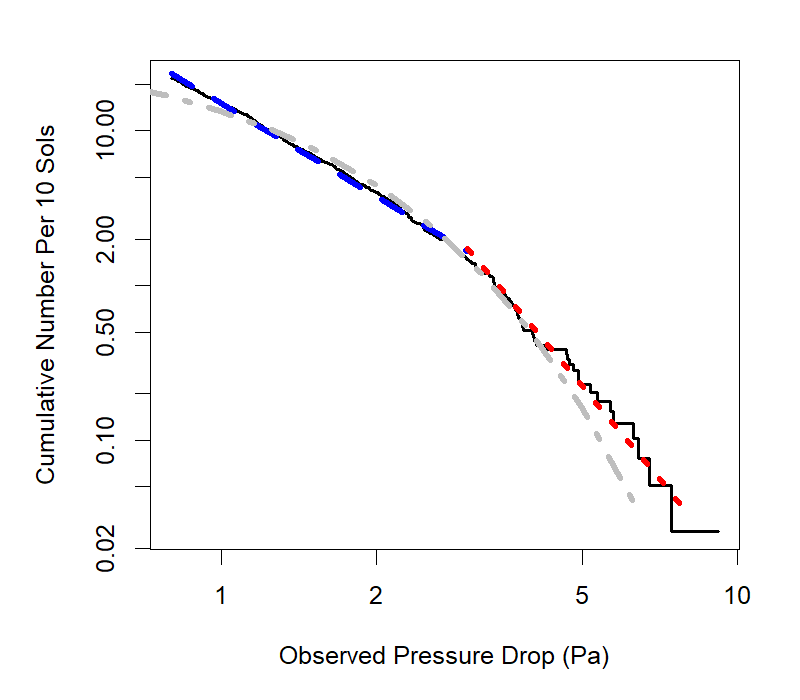 Figure 4.  The observed cumulative amplitude distribution of pressure drops.  Below 3 Pa, the data are very well described by a power law (blue dashed line) with a -2 slope : above 3 Pa where the raw counts (solid stepped line) become subject to statistical noise, the data are better fit with a -4 slope (red dotted line).   An exponential function (grey dash-dot) is shown for reference.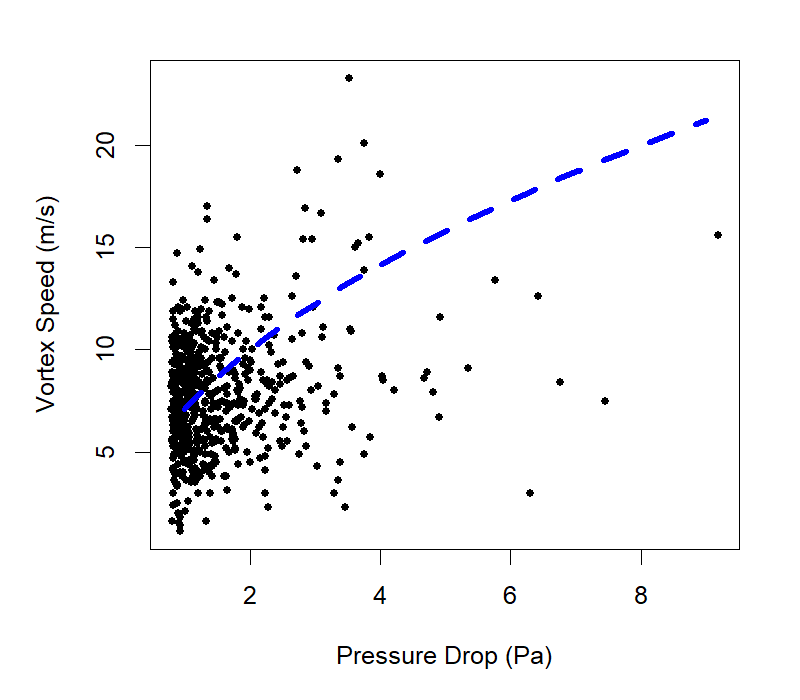 Figure 5.  Observed vortex speed and observed pressure drop. A reference curve with the expected P~K*rho*V2 dependence (in this instance, K*rho = 0.02 kg/m3) is shown.   Scatter results from the encounter geometry failing to sample the peak pressure drop, peak windspeed, or both. 3.2  Durations, Area Fraction and TimingAs noted in Jackson et al. (2018)  the detection of transients by filtering (e.g. via the Short Term Average – Long Term Average difference or ratio (STA/LTA))  by definition pre-selects the duration of detected events. The filter used to detect events here and in Spiga et al. (2020) detects local drops in the ‘detrended’ pressure time series, i.e. that from which a 1000-second moving average has been subtracted. Thus this filter is in effect simply a high pass filter, which is effective here because the noise amplitude is lower than the events of interest. This approach would rejects events that are longer than several hundred seconds fact most events are only about 10 seconds long. Fortunately the pressure sensor at least is generally sampled at a high rate (data recorded at up to 20 samples per second, although lower rates were used early in the mission) to provide good resolution even on these short events.Of interest is the integrated duration of the detected events, about 6000s.   If we consider the active period of convection to be ~6 hours long (e.g. 10 – 16 hrs local solar time), then the observation period spans about 370 * 6 * 3600 =  8 million seconds, then the lander was ‘inside’ a vortex for ~0.07%  (7E-4) of the active period.  This ratio defines the effective area fraction of vigorous dust devils (i.e. >0.8 Pa, or >~5 m/s). A previous calculation, based on imaging at the Gusev site by the Spirit rover, indicated an area fraction of 1.6E-4  (Lorenz and Jackson, 2015). However, this was calculated for the entire period (i.e. based on an optical diameter population and calculated over the full day). Thus it should be adjusted upwards by a factor of 4 to reflect the density during the convective part of the day, yielding a reassuring agreement (~6.4E-4) with the InSight area fraction above.  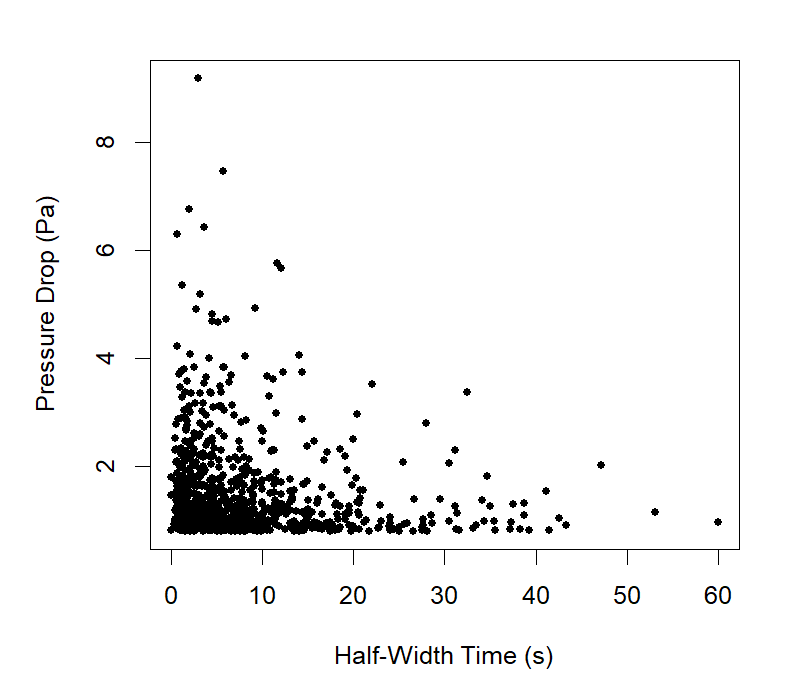 Figure 6.   Scatter plot of full width half-maximum duration versus recorded pressure drop.   The majority of events, and all the largest ones (>5 Pa) are less than 15 seconds long. Quasiperiodicities have been noted in atmospheric vortex signatures on Earth and Mars, presumed to be due to the tendency of vortices to form in the corners of the upwelling sheets of air in the quasi-regular cellular convection pattern in the planetary boundary layer. This can even manifest (Fenton and Lorenz, 2017) in dust devils appearing equispaced in a line.If the boundary layer were a constant depth (say 5km), and advected at a constant speed (5 m/s), then we would expect the roughly equant (depth/diameter=1) cells to pass at intervals of ~1000s or 18 minutes. If every call wall was populated with a vortex, then encounters would occur with this period : on the other hand, if vortices only populate a subset of the cell boundaries, encounters would occur at integer multiples of the period.A histogram of the intervals between events in the catalog is shown in figure 7.  Although there are hints of peaks at ~25 and 50 minutes, the significance is low. It may be that the changing depth of the boundary layer, and varying wind speeds, ‘smear out’ the peaks and that examination of restricted sets of data, and/or examination of the much more extensive catalog of pressure drops down to 0.3 Pa, may show possible regularities better. An investigation of such regularities with LES would be of interest, but  this is beyond the scope of the present paper. 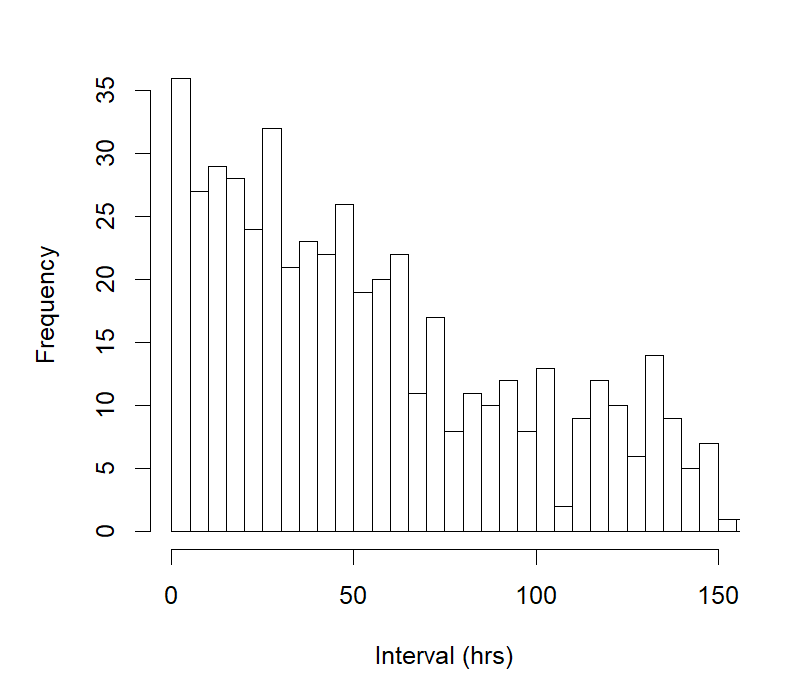 Figure 7.   Distribution of intervals (period from one vortex detection to the next)   ***Need to change axis label to minutes3.3  Vortex Dependence on WindThere are several aspects by which wind may influence vortex detections.  First, it is well-known from optical field observations that there is a ‘sweet spot’ of wind speed for dust devil formation -  some ambient wind is required to provide adequate circulation (or vorticity) for dust devil rotation.  On the other hand, strong winds cause shear which tends to destroy the vortex structure : see discussion in Rafkin et al. (2016).  There is also, as discussed in Spiga et al. (2020) an observation bias for single-station measurements towards higher detection numbers for a given formation rate, because (unless longevity has a dependence on wind speed, which may or may not be the case), a vortex sweeps a longer track and thus has a higher detection footprint, in stronger winds.  It is seen in figure 8 that most vortices at InSight were detected when the wind before the event was 7-13 m/s.  However, this may be simply a result of afternoon winds at InSight being in this range – a more systematic study of the statistics of wind during non-detection periods would be needed to draw strong conclusions. Similarly, a histogram of wind azimuths (figure 9) shows that, consistent with the direction of dust devil tracks observed in the environs  of the InSight landing site (Reiss and Lorenz, 2016; Perrin et al., 2020) most vortices were detected when the wind was blowing from the southeast (~140 degrees) which is typical for the wind direction in the peak convection period of the day (afternoon) for this season.  The secondary peak in the histogram is largely due to the early part of the mission when winds were more typically from the north or northwest. 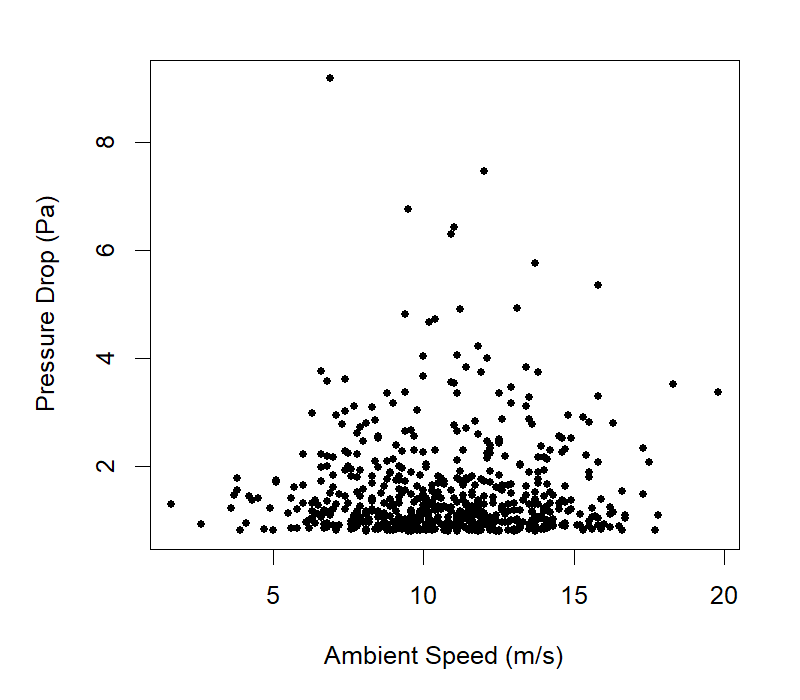 Figure 8.  Most vortices overall, and most of the large ones,  were detected when ambient winds were between ~7 and 13 m/s.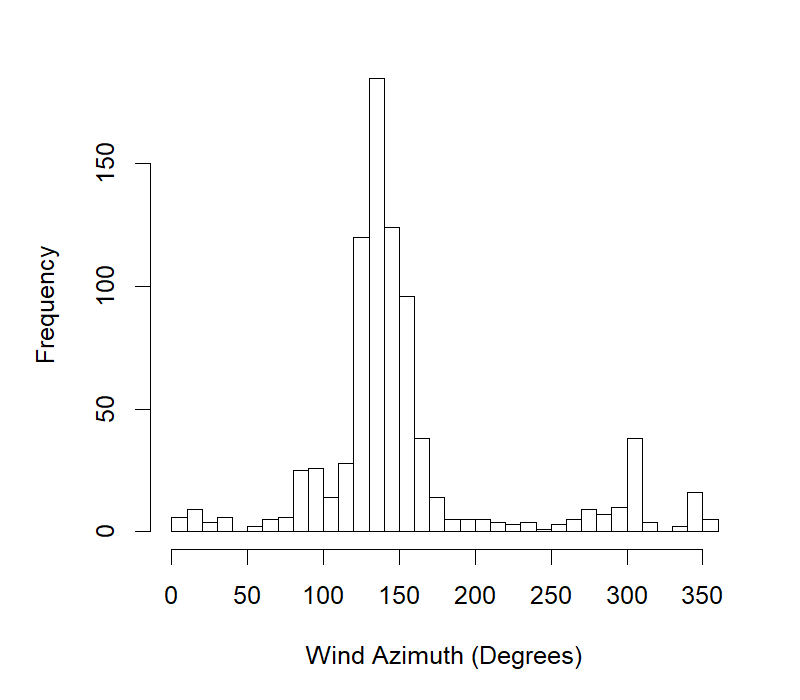 Figure 9.  Wind azimuths prior to each event in the catalog. These likely reflect simply the preponderance of ambient wind directions during periods that favor vortex formation, not any preferential vortex formation rate as a function of wind direction.3.4  Asymmetry of Pressure ProfilesIn the ideal model of a two-dimensional vortex being advected past a measurement station (e.g. Lorenz 2016), the pressure field is axisymmetric and the cut through it by the measurement site is bilaterally symmetric about the instant of closest approach.  However, it has been noted (e.g. Sinclair, 1969;  Lorenz 2012) that the observed pressure profile is often asymmetric, with a shallower ‘attack’ and a steeper ‘decay’.  In the catalog, this shape aspect is quantified by separate attack and decay timescales (see appendix) – the times between the pressure excursion peak, and passing a threshold of 20% of the peak.    We determine a skewness measure as the ratio of these two times, and this is plotted against windspeed in figure 1  (note that the number of points showIt is seen that indeed, positively skewed (slower attack than decay) events are more common, by a factor of about three.  The interpretation – as discussed in Sinclair (1969) is that the vortex is of course actually three-dimensional, and is tilted forward by the ambient wind shear.  Crudely, ground ahead of the vortex intersection with the ground is closer to the tilted cylinder than is ground behind, and so sees part of the low pressure field earlier, hence the longer attack time.  The scatter in figure 10 suggests that there may be some dependence of the skew on wind speed, with the stronger skew values occurring for intermediate to strong winds, although there may also be a fall-off at the highest ambient winds.  The question may bear further study, perhaps with different skewness metrics and/or with Large-Eddy Simulations.  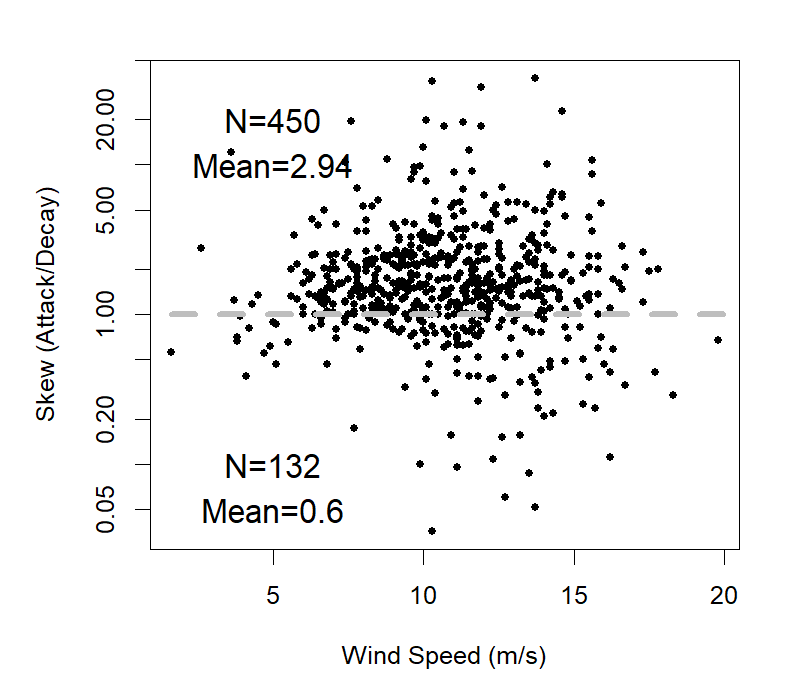 Figure 10.  The skewness of the pressure profiles (attack timescale divided by decay). It is seen that most events have slower attack than decay. Note that the total number of points shown is less than the full catalog size, as only those entries with valid wind speeds are useful here. 3.5 Temperature FluctuationsWarm near-surface air is the principal energy source for dust devils, and strong near-surface temperature gradients are a useful field criterion for vortex activity (e.g. Rafkin et al., 2016).  The signature of a vortex in time series of temperatures at a fixed height is known to be challenging to recognize, and the correlation of temperature fluctuation with vortex intensity in the catalog (figure 11) is not especially strong.  Ground temperatures are recorded on InSight with a radiometer instrument (Mueller et al.), intended principally to understand the surface boundary conditions on subsurface temperatures and heat flow. However, the data are not recorded frequently enough for routine comparison with vortices and thus is not included in this catalog, although since vortices are a manifestation of the sensible heat flux term in the surface energy balance (and a predictive metric of dust devil activity is derived from this flux) a future examination of these data may be fruitful. Some seasonal trends on ground-air temperature differences and their influence on dust devil activity are noted by Spiga et al. (2020).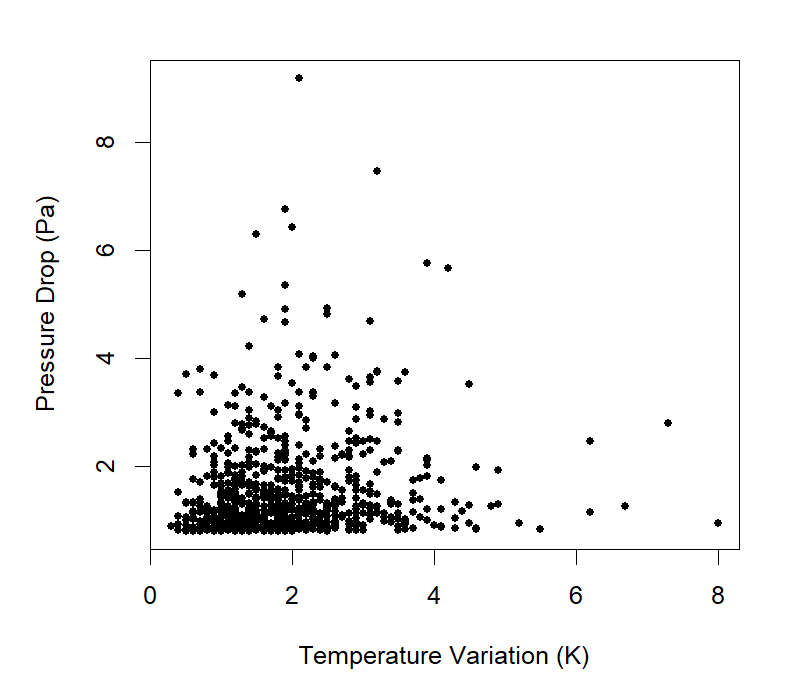 Figure 11.  Relation of vortex intensity and the max-min air temperature range during the associated record3.6 Seismic signatureConvective vortices (or more hopefully ‘dust devils’)  were predicted before InSight launch to generate seismic signals. See field test on Earth by Lorenz et al. (2015) and modeling with Large dd imulation and elastic loading theories by Kenda et al. (2017), Murdoch et al. (2017).  This was verified by the first observations recorded by SEIS (Lognonné et al., 2019), as illustrated by Banerdt et al., 2020, Lognonné et al., 2020. A seismic signal is therefore a typical feature of many vortex encounters, although the waveforms of dust devils on SEIS might differ in shape (Figure 12).The seismic signal compliance defines the expected ground velocity response for a given pressure fluctuation. On the vertical axis it reaches typically 3-10x10-7 m/s/Pa at 1 Hz depending on wind. For high wind, this compliance is increasing with frequency, as the pressure wave induced deformation is sensitive to the rigidity of the top most very low rigidity layers.Although dust devils are mostly sources of long period, as already shown by several analysis (Kenda et al., 2020, Charalambous et al. 2020) they have significant energy remains at higher frequencies. Figure 13 illustrates the energy at 2.4 Hz (a frequency 15 times larger than 1 Hz), and suggests sensitivities of about 2x10-6 m/s during dust devils. This is typically 2-7 times larger than at 1 Hz and is compatible with a compliance increasing with both wind and frequency. Most likely, a significant part of the SEIS noise (Stutzmann et al., 2020), including to a few Hz, is related to either dust devils resolved by the pressure sensors and possibly, at very noise level, to pressure drops or not resolved by the APSS sensor.The maximum amplitudes of the SEIS unfiltered data (MSDS et al, 2019) as well as those at 2.4 Hz are reported in a separate supplementary data file to the catalog, when SEIS fast channels ( 10 sps or 20 sps) were available.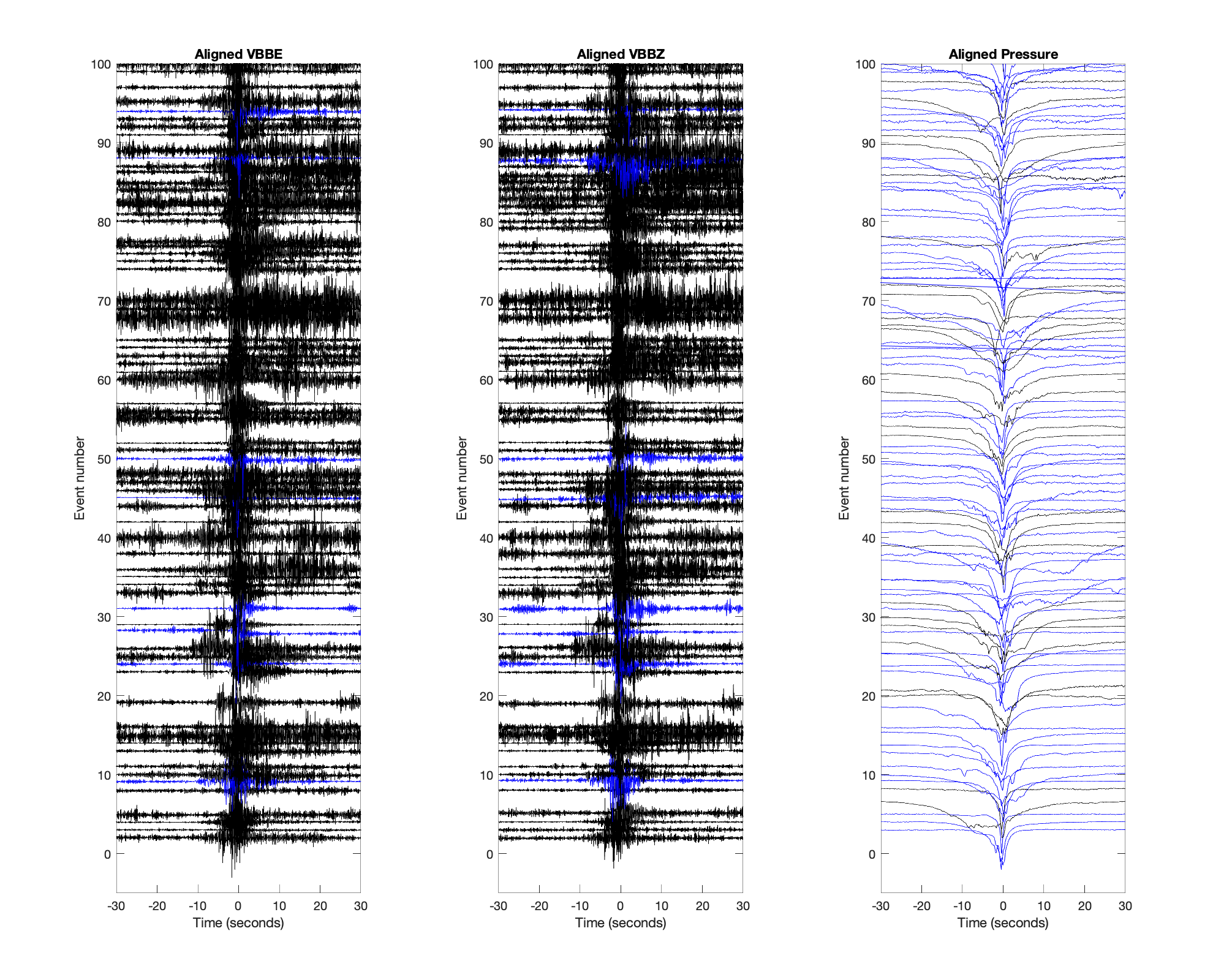 Figure 12: Example of Dust Devils signals recorded on the VBB or Pressure sensor at 10 sps (blue) or at 20 sps (black). Signals are normalized with respect to their maximum. The 100 largest pressure drop signals are shown, when acquired on the 10 or 20 sps channels. Note that some signals listed in the catalogue are missing, when acquired only on 2 sps. This illustrates the variety of signal detected on the SEIS, even for relatively similar pressure drop long period shapes.  Left is east component. Middle is vertical component and right is the pressure time series. VBBE and VBBZ are in acceleration.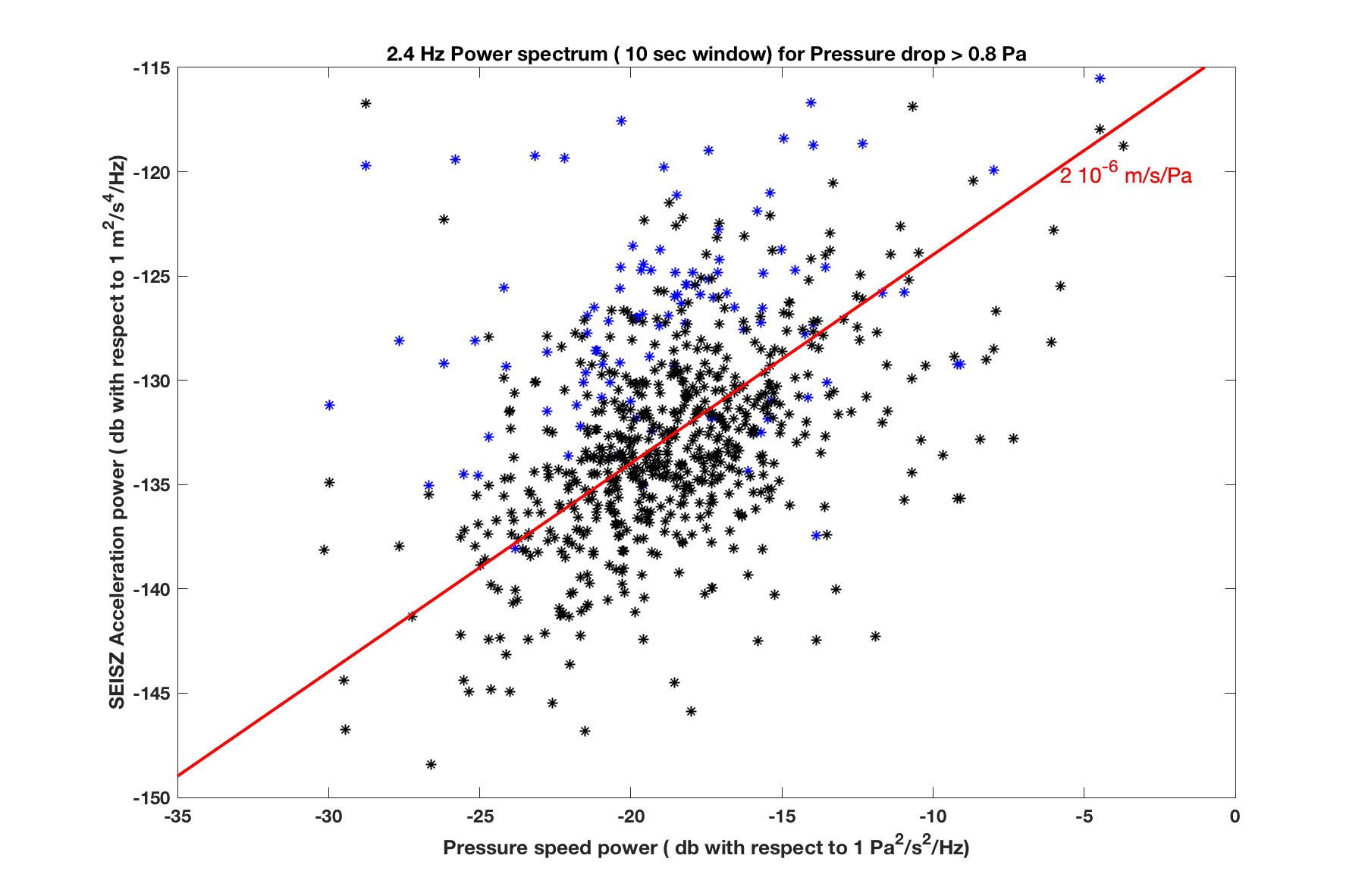 Figure 13: Power spectrum amplitudes on the SEISZ as function of the Power spectrum of the Pressure speed for the dust devils reported in the catalogue at 2.4 Hz. Black stars are those from VBBZ while blue stars are those from SPZ when the VBBZ was not operating and therefore prior the wind and thermal shield (WTS) deployment. Pressure speed is the time derivative of the pressure. Spectrum are computed on 10 sec windows and the amplitudes shown correspond to the maximum amplitude which occurs most of the time at the reported time of the dust devil. Sensitivity of 2x10-6 m/s/Pa is indicated with red line. The larger SP measurements are likely related to additional direct wind effects on the SEIS Sensor assembly, prior its protection by the WTS.4. ConclusionsA catalog of vortex encounters has been presented, and has a range of applications both as an index to choose events for further study, and for statistical assessment of the population overall.    The summary values in the catalog suggest asymmetric pressure profiles are somewhat common, with slower attack than decay slopes about  twice as common, presumably due the asymmetry in the vortex induced by its advection. As expected, vortices are a prominent feature of the seismometer background signals. AcknowledgementsThis is InSight contribution number ICN 174.  RL acknowledges the support of the NASA InSight Participating Scientist program via grant 80NSSC18K1626.AppendixThe catalog has two elements : an ASCII table, and a zipped archive of TIFF images, comprising plots like figures 1-3 showing the details of each event.  The two archive elements will be archived on the PDS : to permit community utilization pending the archival documentation and peer review phases, they are made available at the Applied Physics Laboratory Space data repositoryhttp://lib.jhuapl.edu/papers/the-dust-devils-of-elysium-vortex-catalog-and-mete/After unzipping the archive it is easy to browse the collection of events.  Detailed examination of individual events (identified in the table or via the images) can be performed by retrieval of the original APSS datafiles for the relevant Sol, archived at the PDS. The catalog table comprises 21 columns, with entries as followsNumber – this is the ordinal number in this catalog.  There is a close, but not perfect, correspondence with Spiga’s pressure drop list, in that where incomplete wind data or other issues led to processing errors in catalog generation, those events were rejected. Only a handful of such eliminations were necessary – in this respect we estimate the catalog is >98% complete with respect to possible pressure-only detections. Taking instrument anomalies and operating schedule (e.g. no operations in the first few days after landing) into account, the overall completeness is certainly >95%.  The catalog numbers are ordinal in time (i.e. a lower number always preceded a higher number)Sol – The InSight Sol number on which the event was observedLTST – Local True Solar Time,  recorded in the APSS files. Note that this time is the start of the record plotted in the browse image (i.e. approximately one minute before the peak pressure drop). DP – The peak pressure drop in Pa.Wmax - The maximum wind speed (m/s) recorded by either sensor during the recordWbef - The mean wind speed (m/s) in the 20 s at the start of the record (the higher of the Plus and Minus wind sensor means is recorded)Waft – The mean wind speed  (m/s)in the 20 s at the end of the record (the higher of the Plus and Minus wind sensor means is recorded)Wazim -  The mean wind direction (degrees from North) in the first 20s of the record (i.e. before the vortex arrival)Wvalid  -  Number of valid Plus wind measurements during the recordAtck   The interval in seconds between when the pressure drop exceeds 35% of its maximum value and when it reaches the maximum.Dcay - The interval (s) etween the maximum pressure drop and when it relaxes back to less than 35% of maximumWid  - The duration of the pressure excursion in seconds that is more than 50% of the peak amplitude (i.e. the full width half maximum.)Solar -   The hard-tied solar array current in amps during the event  (see Lorenz et al., 2020) NSolar -  The number of valid solar flux datapoints during the recordSdip -  The percentage drop in solar flux associated with the dust devil. In the Sol 0-390 catalog this field is zero as there is insufficient data to estimate. MinT1  - The minimum reading of the -Y wind sensor atmospheric temperatures during the record.  The +Y wind sensor typically shows similar behavior during an encounter, but there is often an appreciable difference between the two, due to the wind-dependent perturbations of each by the warm lander deck and solar panels, so only one sensor (-Y) is included in this catalogMaxT1  - The maximum reading of the -Y atmospheric temperatures during the eventPress -  The average absolute pressure value (Pa) during the event. This allows the ambient density to be calculated.Ls – The solar longitude of the event LMST   The local mean solar time at the start of the recordUTC	The Universal Time at the start of the record.Because the seismic amplitudes, from the two seismic instruments at often different sample rates, are only recovered for about a quarter of the pressure events in the catalog, the data shown in figure 13 are provided in a file separate from the main catalog.References  Banerdt W. B,  S. Smrekar, D. Banfield, D. Giardini, M. Golombek, C. Johnson, P. Lognonné, A. Spiga, T. Spohn, S. Stähler, D. Antonangeli, S. Asmar, C. Beghein, N. Bowles, E. Bozdag, P. Chi, U. Christensen, J. Clinton, G. Collins, I. Daubar, V. Dehant, M. Fillingim, B. Folkner, R. Garcia, J. Garvin, J. Grant, M. Grott, J. Grygorczuk, T. Hudson, J. Irving, A. Khan, G. Kargl, T. Kawamura, S. Kedar, S. King, B. Knapmeyer-Endrun, M. Knapmeyer, M. Lemmon, R. Lorenz, J. Maki, L. Margerin, S. McLennan, C. Michaut, D. Mimoun, A. Mittelholz, A. Mocquet, P. Morgan, N. Mueller, S. Nagihara, C. Newman, F. Nimmo, M. Panning, T. Pike, A.-C. Plesa, J.-A. Rodriguez-Manfredi, C. Russell, N. Schmerr, M. Siegler, S. Stanley, N. Teanby, J. Tromp, M. van Driel, N. Warner, R. Weber, M. Wieczorek. 2020. Early Results from the InSight Mission: Mission Overview and Global Seismic Activity, Nature Geoscience, 10.1038/s41561-020-0544-yBanfield, D., Rodriguez-Manfredi, J.A., Russell, C.T., Rowe, K.M., Leneman, D., Lai, H.R., Cruce, P.R., Means, J.D., Johnson, C.L., Mittelholz, A. and Joy, S.P., 2019. Insight auxiliary payload sensor suite (apss). Space Science Reviews, 215(1), p.4. https://doi.org/10.1007/s11214-018-0570-xBanfield, D., A. Spiga, C. Newman, F. Forget, M. Lemmon, R. Lorenz, N. Murdoch, D. Viudez-Moreiras, J. Pla-Garcia, R. F. Garcia, P. Lognonné, C. Perrin, L. Martire, N. Teanby, J. Maki, B. Kenda, N. Mueller, S. Rodriguez, T. Kawamura, J. McClean, A. Stott, C. Charalambous, E. Millour, C. Johnson, A. Mittelholz, J. Clinton, S. Stähler, D. Giardini, T. Warren, T. Pike, I. Daubar, M. Golombek, L. Rolland, R. Widmer Schnidrig, D. Mimoun, E. Beucler, A. Lucas, M. Baker, V. Ansan, O. Karatekin, S. Lewis, K. Hurst, L. Mora Sotomayor, S. Navarro, J. Torres, A. Lepinette, A. Molina, M. Marin Jimenez, J. Gomez-Elvira, V. Peinado, J.-A. Rodriguez-Manfredi., B. Carcich , S. Sackett , C. Russell , T. Spohn, S. Smrekar and W. B. Banerdt, 2020. The Atmosphere of Mars as Observed by InSight. Nature Geoscience, doi:10.1038/s41561-020-0534-0Cantor, B.A., Kanak, K.M. and Edgett, K.S., 2006. Mars Orbiter Camera observations of Martian dust devils and their tracks (September 1997 to January 2006) and evaluation of theoretical vortex models. Journal of Geophysical Research: Planets, 111(E12). doi:10.1029/2006JE002700Charalambous, C., A. E Stott, T. Pike, J. McClean, T. Warren, A. Spiga, D. Banfield, R. F. Garcia, J. Clinton, S. C. Stähler, S. Navarro López, P.Lognonné, T.Kawamura, M van Driel, M. Böse, S. Ceylan, A. Khan, A.C.Horleston, G.Orhand-Mainsant, L.Mora Sotomayor, N.Murdoch, D.Giardini, A Comodulation Analysis of Atmospheric Energy Injection into the Ground Motion at InSight, Mars,  , Earth and Space Science Open Archive, 48, https://doi.org/10.1002/essoar.10503206.1Ellehoj, M.D., Gunnlaugsson, H.P., Taylor, P.A., Kahanpää, H., Bean, K.M., Cantor, B.A., Gheynani, B.T., Drube, L., Fisher, D., Harri, A.M. and Holstein‐Rathlou, C., 2010. Convective vortices and dust devils at the Phoenix Mars mission landing site. Journal of Geophysical Research: Planets, 115(E4). Doi: 10.1029/2009JE003413Holstein‐Rathlou, C., Gunnlaugsson, H.P., Merrison, J.P., Bean, K.M., Cantor, B.A., Davis, J.A., Davy, R., Drake, N.B., Ellehoj, M.D., Goetz, W. and Hviid, S.F., 2010. Winds at the Phoenix landing site. Journal of Geophysical Research: Planets, 115(E5). doi:10.1029/2009JE003411Jackson, B., Lorenz, R. and Davis, K., 2018. A framework for relating the structures and recovery statistics in pressure time-series surveys for dust devils. Icarus, 299, pp.166-174.Kahre, M.A., Murphy, J.R. and Haberle, R.M., 2006. Modeling the Martian dust cycle and surface dust reservoirs with the NASA Ames general circulation model. Journal of Geophysical Research: Planets, 111(E6) doi:10.1029/2005JE002588Kenda, B., P.Lognonné, A.Spiga, T.Kawamura, S.Kedar, W. Bruce Banerdt, R.Lorenz, Modeling of ground deformation and shallow surface waves generated by Martian dust, devils and perspectives for near-surface structure inversion, Space Science review, 211, 501-524, doi : 10.1007/s11214-017-0378-0, 2017.Kenda, B., Drilleau, M., Garcia, R. F., Kawamura, T., Murdoch, N., Compaire, N., et al. ( 2020). Subsurface structure at the InSight landing site from compliance measurements by seismic and meteorological experiments. Journal of Geophysical Research: Planets, 125, e2020JE006387. https://doi.org/10.1029/2020JE006387Kinch, K. M. et al. Dust deposition on the decks of the Mars Exploration Rovers: 10 years of dust dynamics on the Panoramic Camera calibration targets. Earth and Space Science 2(5), 144–172 (2015).Kurgansky, M.V., 2006. Steady‐state properties and statistical distribution of atmospheric dust devils. Geophysical research letters, 33(19).Lognonné, P., Banerdt, W.B., Giardini, D. et al., SEIS: Insight’s Seismic Experiment for Internal Structure of Mars, Space Sci Rev, 215, 12, doi : 10.1007/s11214-018-0574-6 , 2019Lognonné, P., W.B. Banerdt,  W.T.Pike, D.Giardini, U.Christensen, R.F.Garcia,T.Kawamura, S.Kedar, B. Knapmeyer-Endrun, L.Margerin, F.Nimmo, M.Panning, B.Tauzin, J.-R.Scholz, D.Antonangeli, S.Barkaoui, E.Beucler, F. Bissig, N. Brinkman, M. Calvet, S,Ceylan, C.Charalambous, P.Davis, M. van Driel, M.Drilleau, L.Fayon, R. Joshi, B.Kenda, A. Khan, M. Knapmeyer, V. Lekic, J.McClean, D.Mimoun, N.Murdoch, L. Pan, C.Perrin, B.Pinot, L.Pou, S. Menina, S.Rodriguez, C. Schmelzbach, N. Schmerr, D. Sollberger, A.Spiga, S.Stähler, A.Stott, E.Stutzmann, S.Tharimena, R.Widmer-Schnidrig, F. Andersson, V.Ansan, C. Beghein, M.Böse),E. Bozdag, J. Clinton, I.Daubar, P.Delage, N. Fuji, M. Golombek, M. Grott, A. Horleston, K. Hurst, J. Irving, A. Jacob, J. Knollenberg, S.Krasner, C. Krause, R. Lorenz, C. Michaut, B.Myhill, T. Nissen-Meyer, J. ten Pierick, A.-C..Plesa, C.Quantin-Nataf, J.Robertsson, L. Rochas, M.Schimmel, S.Smrekar, T.Spohn, N.Teanby, J.Tromp, J.Vallade, N.Verdier, C.Vrettos, R. Weber, D.Banfield, E. Barrett, M.Bierwirth, S.Calcutt, N.Compaire, C.Johnson, D.Mance, F. Euchner, L.Kerjean, G.Mainsant, A.Mocquet, J.Antonio Rodriguez Manfredi, G.Pont, P.Laudet, T.Nebut, S. de Raucourt, O. Robert, C.T. Russell, A.Sylvestre-Baron, S.Tillier, T.Warren, M.Wieczorek, C.Yana, P.Zweifel, Constraints on the shallow elastic and anelastic structure of Mars from InSight seismic data, Nature geoscience, in press, doi: 10.1038/s41561-020-0536-y (2020).Lorenz, R. D., Power Law  of Dust Devil Diameters on Earth and Mars, Icarus, 203, 683-684, 2009Lorenz, R. D., On the Statistical Distribution of Dust Devil Diameters, Icarus, 215, 381-390, 2011 Lorenz, R.D., 2016. Heuristic estimation of dust devil vortex parameters and trajectories from single-station meteorological observations: Application to InSight at Mars. Icarus, 271, pp.326-337.Lorenz, R. D., Kedar, S. Murdoch, N.,Lognonné, P., Kawamura, T.; Mimoun, D., Banerdt, W.B., Seismometer Detection of Dust Devil Vortices by Ground Tilt, Bulletin of the Seismological Society of America, 105, 3015-3023, doi : 10.1785/0120150133, 2015.Lorenz, R. D., and B. K. Jackson, 2016. Dust Devil Populations and Statistics,  Space Science Reviews, 203, 277-297, 10.1007/s11214-016-0277-9Lorenz, R. D., M. T. Lemmon, J. Maki, D. Banfield, A. Spiga, C. Charalambous, E. Barrett  J. A. Herman  , B. T. White , S. Pasco, W. B.  Banerdt , Scientific Observations with the InSight Solar Arrays : Dust, Clouds and Eclipses on Mars, Earth and Space Science, doi: 10.1029/2019EA000992Murdoch, N., B.Kenda, T.Kawamura, A.Spiga, P.Lognonné, D.Mimoun, W.B. Banerdt, Estimations of the seismic pressure noise on Mars determined from Large Eddy Simulations and demonstration of pressure decorrelation techniques for the InSight mission, Space Science review, 211,457-483, doi : 10.1007/s11214-017-0343-y, 2017.Murphy, J.R. and Nelli, S., 2002. Mars Pathfinder convective vortices: Frequency of occurrence. Geophysical research letters, 29(23), pp.18-1.Ordóñez-Etxeberria, I., Hueso, R. and Sánchez-Lavega, A., 2020. Strong increase in dust devil activity at Gale crater on the third year of the MSL mission and suppression during the 2018 Global Dust Storm. Icarus, p.113814.Perrin, C., Rodriguez, S., Jacob, A., Lucas, A., Spiga, A., Kawamura, T., Murdoch, N., Pan, L., Lorenz, R., Daubar, I. J., Lognonne, P., Banfield, D., Banks, M. E., Garcia, R. F., Newman, C., Ohja, L., Widmer-Schnidrig, R., Banerdt, W. B., 2020. Monitoring of Dust Devil Tracks Around the InSight Landing Site, Mars, and Comparison with in-situ Atmospheric Data, Geophysical Research Letters, in pressRafkin, S., B. Jemmett-Smith, L. Fenton, J. Ito, R. Lorenz, D. Tyler, 2016. Dust Devil Formation, Space Science Reviews, 203, 187-207	Reiss, D. and R. Lorenz, 2016. Dust Devil Track Survey at Elysium Planitia, Mars : Implications for the InSight landing sites, Icarus, 266, 315-330			SEIS Raw Data: InSight Mission (InSight Mars SEIS Data Service, IPGP, JPL, CNES, ETHZ, ICL, MPS, ISAE-Supaero, LPG, MSFC, 2019); https://doi. org/10.18715/SEIS.INSIGHT.XB_2016 Sinclair, P.C., 1973. The lower structure of dust devils. Journal of the Atmospheric Sciences, 30(8), pp.1599-1619.Spiga, A. et al 2020. https://arxiv.org/abs/2005.01134Stutzmann, E., Schimmel, M., Lognonné, P. Horleston, A. C., Ceylan, S., van Driel, M., Stähler, S. C., Banerdt, W. B., Calvet, M.,  Charalambous, C., Charalambous, C., Clinton, J., Drilleau, M., Fayon, L., Garcia, R.F., Giardini, D., Hurst, K., Jacob, A., Kawamura, T., Margerin, L., Murdoch, N., Pike, T., Scholz, J-R., Spiga, A., Polarized ambient noise on Mars, Earth and Space Science Open Archive, 41, https://doi.org/10.1002/essoar.10503376.1, 2020. Vicente-Retortillo, Á., Martínez, G.M., Renno, N., Newman, C.E., Ordonez-Etxeberria, I., Lemmon, M.T., Richardson, M.I., Hueso, R. and Sánchez-Lavega, A., 2018. Seasonal deposition and lifting of dust on Mars as observed by the Curiosity rover. Scientific reports, 8(1), pp.1-8. Doi: 10.1038/s41598-018-35946-8